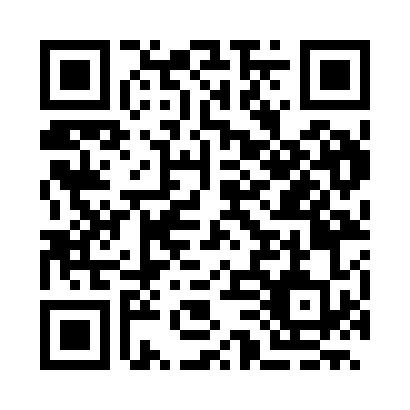 Prayer times for Sliven, BulgariaWed 1 May 2024 - Fri 31 May 2024High Latitude Method: Angle Based RulePrayer Calculation Method: Muslim World LeagueAsar Calculation Method: HanafiPrayer times provided by https://www.salahtimes.comDateDayFajrSunriseDhuhrAsrMaghribIsha1Wed4:186:091:126:108:159:592Thu4:166:071:126:108:1610:003Fri4:156:061:126:118:1810:024Sat4:136:051:116:118:1910:045Sun4:116:041:116:128:2010:056Mon4:096:021:116:138:2110:077Tue4:076:011:116:138:2210:098Wed4:056:001:116:148:2310:109Thu4:035:591:116:158:2410:1210Fri4:015:571:116:158:2510:1411Sat4:005:561:116:168:2610:1512Sun3:585:551:116:178:2710:1713Mon3:565:541:116:178:2810:1914Tue3:545:531:116:188:3010:2015Wed3:535:521:116:188:3110:2216Thu3:515:511:116:198:3210:2417Fri3:495:501:116:208:3310:2518Sat3:485:491:116:208:3410:2719Sun3:465:481:116:218:3510:2820Mon3:455:471:116:218:3610:3021Tue3:435:461:116:228:3710:3222Wed3:425:461:116:228:3810:3323Thu3:405:451:116:238:3910:3524Fri3:395:441:126:248:3910:3625Sat3:375:431:126:248:4010:3826Sun3:365:431:126:258:4110:3927Mon3:355:421:126:258:4210:4128Tue3:335:411:126:268:4310:4229Wed3:325:411:126:268:4410:4330Thu3:315:401:126:278:4510:4531Fri3:305:401:126:278:4610:46